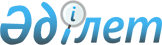 О внесении изменений в состав Консультативного комитета по промышленности
					
			Утративший силу
			
			
		
					Распоряжение Коллегии Евразийской экономической комиссии от 3 февраля 2020 года № 18. Утратило силу распоряжением Коллегии Евразийской экономической комиссии от 11 октября 2022 года № 180.
      Сноска. Утратило силу распоряжением Коллегии Евразийской экономической комиссии от 11.10.2022 № 180 (вступает в силу с даты его опубликования на официальном сайте Евразийского экономического союза).
      1. Внести в состав Консультативного комитета по промышленности, утвержденный распоряжением Коллегии Евразийской экономической комиссии от 14 июля 2015 г. № 66, следующие изменения:
      а) включить в состав Консультативного комитета следующих лиц: 
      б) указать новые должности следующих членов Консультативного комитета:
      в) исключить из состава Консультативного комитета Бабаяна А.А., Свидерского Г.Б., Тайжанова Ж.Ж., Хасанова Ж.Т., Сагынбаева Ж.К., Груздева А.В. и Корчевого Е.А.
      2. Настоящее распоряжение вступает в силу с даты его опубликования на официальном сайте Евразийского экономического союза. 
					© 2012. РГП на ПХВ «Институт законодательства и правовой информации Республики Казахстан» Министерства юстиции Республики Казахстан
				
От Республики Армения
От Республики Армения
От Республики Армения
Симонян Варос Арутюнович
–
заместитель Министра экономики Республики Армения
От Республики Казахстан
От Республики Казахстан
От Республики Казахстан
Баитов Канат Курмашевич
–
председатель Комитета индустриального развития и промышленной безопасности Министерства индустрии и инфраструктурного развития Республики Казахстан
Сейдуманов Адиль Манатович
–
руководитель управления индустриального и инфраструктурного сотрудничества Департамента экономической интеграции Министерства торговли и интеграции Республики Казахстан
Тлеубергенов Шынгыс Агламулы
–
главный эксперт управления индустриального и инфраструктурного сотрудничества Департамента экономической интеграции Министерства торговли и интеграции Республики Казахстан
От Кыргызской Республики
От Кыргызской Республики
От Кыргызской Республики
Кайыпов Аманбай Кайыпович
–
заместитель председателя Государственного комитета промышленности, энергетики и недропользования Кыргызской Республики 
От Российской Федерации
От Российской Федерации
От Российской Федерации
Евтухов Виктор Леонидович
–
статс-секретарь – заместитель Министра промышленности и торговли Российской Федерации
Ңлкина Мария Игоревна
–
директор Департамента сельскохозяйственного, пищевого и строительно-дорожного машиностроения Министерства промышленности и торговли Российской Федерации;
Асаутаев Бахтияр Берикович
–
заместитель директора Департамента экономической интеграции Министерства торговли и интеграции Республики Казахстан
Жапаркулов Нуржан Бакытович
–
руководитель управления по сотрудничеству с международными организациями Комитета индустриального развития и промышленной безопасности Министерства индустрии и инфраструктурного развития Республики Казахстан;
      Председатель Коллегии      Евразийской экономической комиссии

М. Мясникович  
